Table 9.1 Science, arts and professional qualifications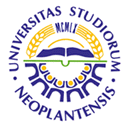 UNIVERSITY OF NOVI SADFACULTY OF AGRICULTURE 21000 NOVI SAD, TRG DOSITEJA OBRADOVIĆA 8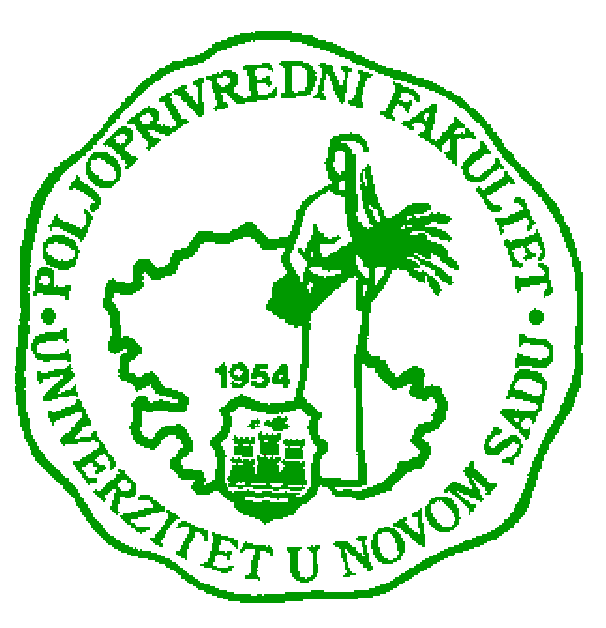 Study Programme AccreditationMaster Academic Studies                          (Fruit and vine growing)Name and last name: Name and last name: Name and last name: Name and last name: Name and last name: Name and last name: Name and last name: Name and last name: Biserka MilićBiserka MilićBiserka MilićBiserka MilićBiserka MilićAcademic title: MScAcademic title: MScAcademic title: MScAcademic title: MScAcademic title: MScAcademic title: MScAcademic title: MScAcademic title: MScTeaching assistantTeaching assistantTeaching assistantTeaching assistantTeaching assistantName of the institution where the teacher works full time and starting date:Name of the institution where the teacher works full time and starting date:Name of the institution where the teacher works full time and starting date:Name of the institution where the teacher works full time and starting date:Name of the institution where the teacher works full time and starting date:Name of the institution where the teacher works full time and starting date:Name of the institution where the teacher works full time and starting date:Name of the institution where the teacher works full time and starting date:Faculty of Agriculture, Novi Sad, 2008Faculty of Agriculture, Novi Sad, 2008Faculty of Agriculture, Novi Sad, 2008Faculty of Agriculture, Novi Sad, 2008Faculty of Agriculture, Novi Sad, 2008Scientific or art field:Scientific or art field:Scientific or art field:Scientific or art field:Scientific or art field:Scientific or art field:Scientific or art field:Scientific or art field:PomologyPomologyPomologyPomologyPomologyAcademic carieerAcademic carieerAcademic carieerAcademic carieerAcademic carieerAcademic carieerAcademic carieerAcademic carieerAcademic carieerAcademic carieerAcademic carieerAcademic carieerAcademic carieerYearInstitutionInstitutionInstitutionInstitutionInstitutionFieldFieldAcademic title election:Academic title election:Academic title election:Academic title election:Academic title election:2011Faculty of Agriculture, Novi SadFaculty of Agriculture, Novi SadFaculty of Agriculture, Novi SadFaculty of Agriculture, Novi SadFaculty of Agriculture, Novi SadPomologyPomologyPhD thesis:PhD thesis:PhD thesis:PhD thesis:PhD thesis:Specialization:Specialization:Specialization:Specialization:Specialization:Magister thesisMagister thesisMagister thesisMagister thesisMagister thesisBachelor's thesisBachelor's thesisBachelor's thesisBachelor's thesisBachelor's thesis2005Faculty of Agriculture, Novi SadFaculty of Agriculture, Novi SadFaculty of Agriculture, Novi SadFaculty of Agriculture, Novi SadFaculty of Agriculture, Novi SadFruit Science and ViticultureFruit Science and ViticultureList of courses being held by the teacher in the accredited study programmesList of courses being held by the teacher in the accredited study programmesList of courses being held by the teacher in the accredited study programmesList of courses being held by the teacher in the accredited study programmesList of courses being held by the teacher in the accredited study programmesList of courses being held by the teacher in the accredited study programmesList of courses being held by the teacher in the accredited study programmesList of courses being held by the teacher in the accredited study programmesList of courses being held by the teacher in the accredited study programmesList of courses being held by the teacher in the accredited study programmesList of courses being held by the teacher in the accredited study programmesList of courses being held by the teacher in the accredited study programmesList of courses being held by the teacher in the accredited study programmesIDCourse nameCourse nameCourse nameCourse nameCourse nameCourse nameStudy programme name, study typeStudy programme name, study typeStudy programme name, study typeNumber of active teaching classes1.1.Special Fruitgrowing ISpecial Fruitgrowing ISpecial Fruitgrowing ISpecial Fruitgrowing ISpecial Fruitgrowing ISpecial Fruitgrowing IFruit Science and Viticulture, UndergraduateFruit Science and Viticulture, UndergraduateFruit Science and Viticulture, Undergraduate0+22.2.Special Fruitgrowing IISpecial Fruitgrowing IISpecial Fruitgrowing IISpecial Fruitgrowing IISpecial Fruitgrowing IISpecial Fruitgrowing IIFruit Science and Viticulture, UndergraduateFruit Science and Viticulture, UndergraduateFruit Science and Viticulture, Undergraduate0+23.3.Integrated and organic production of fruits and grapesIntegrated and organic production of fruits and grapesIntegrated and organic production of fruits and grapesIntegrated and organic production of fruits and grapesIntegrated and organic production of fruits and grapesIntegrated and organic production of fruits and grapesFruit Science and Viticulture, UndergraduateFruit Science and Viticulture, UndergraduateFruit Science and Viticulture, Undergraduate0+14.4.Special Fruitgrowing IIISpecial Fruitgrowing IIISpecial Fruitgrowing IIISpecial Fruitgrowing IIISpecial Fruitgrowing IIISpecial Fruitgrowing IIIFruit Science and Viticulture, Undergraduate Fruit Science and Viticulture, Undergraduate Fruit Science and Viticulture, Undergraduate 0+35.5.HARVEST AND POSTHARVEST OF FRUIT AND GRAPESHARVEST AND POSTHARVEST OF FRUIT AND GRAPESHARVEST AND POSTHARVEST OF FRUIT AND GRAPESHARVEST AND POSTHARVEST OF FRUIT AND GRAPESHARVEST AND POSTHARVEST OF FRUIT AND GRAPESHARVEST AND POSTHARVEST OF FRUIT AND GRAPESFruit Science and Viticulture, UndergraduateFruit Science and Viticulture, UndergraduateFruit Science and Viticulture, Undergraduate0+26.6.ORGANIC PRODUCTION OF FRUIT AND GRAPESORGANIC PRODUCTION OF FRUIT AND GRAPESORGANIC PRODUCTION OF FRUIT AND GRAPESORGANIC PRODUCTION OF FRUIT AND GRAPESORGANIC PRODUCTION OF FRUIT AND GRAPESORGANIC PRODUCTION OF FRUIT AND GRAPESOrganic Agriculture, UndergraduateOrganic Agriculture, UndergraduateOrganic Agriculture, Undergraduate0+17.7.Fruit Growing and ViticultureFruit Growing and ViticultureFruit Growing and ViticultureFruit Growing and ViticultureFruit Growing and ViticultureFruit Growing and ViticulturePhytomedicine , UndergraduatePhytomedicine , UndergraduatePhytomedicine , Undergraduate0+1.338.8.POSTHARVEST AND PACKING TECHNIQUES IN HORTICULTUREPOSTHARVEST AND PACKING TECHNIQUES IN HORTICULTUREPOSTHARVEST AND PACKING TECHNIQUES IN HORTICULTUREPOSTHARVEST AND PACKING TECHNIQUES IN HORTICULTUREPOSTHARVEST AND PACKING TECHNIQUES IN HORTICULTUREPOSTHARVEST AND PACKING TECHNIQUES IN HORTICULTUREHorticulture , UndergraduateHorticulture , UndergraduateHorticulture , Undergraduate0+19.9.INTEGRATED AND ORGANIC PRODUCTIONINTEGRATED AND ORGANIC PRODUCTIONINTEGRATED AND ORGANIC PRODUCTIONINTEGRATED AND ORGANIC PRODUCTIONINTEGRATED AND ORGANIC PRODUCTIONINTEGRATED AND ORGANIC PRODUCTIONHorticulture , UndergraduateHorticulture , UndergraduateHorticulture , Undergraduate0+210.10.INTEGRATED AND ORGANIC FRUIT AND GRAPE PRODUCTION INTEGRATED AND ORGANIC FRUIT AND GRAPE PRODUCTION INTEGRATED AND ORGANIC FRUIT AND GRAPE PRODUCTION INTEGRATED AND ORGANIC FRUIT AND GRAPE PRODUCTION INTEGRATED AND ORGANIC FRUIT AND GRAPE PRODUCTION INTEGRATED AND ORGANIC FRUIT AND GRAPE PRODUCTION Agricultural Ecol. and Env. Prot.,  UndergraduateAgricultural Ecol. and Env. Prot.,  UndergraduateAgricultural Ecol. and Env. Prot.,  Undergraduate0+311.11.Plant Growth Regulators in Fruit ProductionPlant Growth Regulators in Fruit ProductionPlant Growth Regulators in Fruit ProductionPlant Growth Regulators in Fruit ProductionPlant Growth Regulators in Fruit ProductionPlant Growth Regulators in Fruit ProductionFruit and Vine Growing, Graduated-MasterFruit and Vine Growing, Graduated-MasterFruit and Vine Growing, Graduated-Master0+0.512.12.Pome fruit speciesPome fruit speciesPome fruit speciesPome fruit speciesPome fruit speciesPome fruit speciesFruit and Vine Growing, Graduated-MasterFruit and Vine Growing, Graduated-MasterFruit and Vine Growing, Graduated-Master0+113.13.Berry fruit speciesBerry fruit speciesBerry fruit speciesBerry fruit speciesBerry fruit speciesBerry fruit speciesFruit and Vine Growing, Graduated-MasterFruit and Vine Growing, Graduated-MasterFruit and Vine Growing, Graduated-Master0+1Representative refferences (minimum 5, not more than 10)Representative refferences (minimum 5, not more than 10)Representative refferences (minimum 5, not more than 10)Representative refferences (minimum 5, not more than 10)Representative refferences (minimum 5, not more than 10)Representative refferences (minimum 5, not more than 10)Representative refferences (minimum 5, not more than 10)Representative refferences (minimum 5, not more than 10)Representative refferences (minimum 5, not more than 10)Representative refferences (minimum 5, not more than 10)Representative refferences (minimum 5, not more than 10)Representative refferences (minimum 5, not more than 10)Representative refferences (minimum 5, not more than 10)Milić B., Čabilovski R., Keserović Z., Manojlović (Čuvardić) M., Magazin N., Dorić M. (2012): Nitrogen fertilization and chemical thinning with 6-benzyladenine affect fruit set and quality of golden delicious apples, Scientia Horticulturae - Amsterdam, Vol. 140, str. 81-86.Milić B., Čabilovski R., Keserović Z., Manojlović (Čuvardić) M., Magazin N., Dorić M. (2012): Nitrogen fertilization and chemical thinning with 6-benzyladenine affect fruit set and quality of golden delicious apples, Scientia Horticulturae - Amsterdam, Vol. 140, str. 81-86.Milić B., Čabilovski R., Keserović Z., Manojlović (Čuvardić) M., Magazin N., Dorić M. (2012): Nitrogen fertilization and chemical thinning with 6-benzyladenine affect fruit set and quality of golden delicious apples, Scientia Horticulturae - Amsterdam, Vol. 140, str. 81-86.Milić B., Čabilovski R., Keserović Z., Manojlović (Čuvardić) M., Magazin N., Dorić M. (2012): Nitrogen fertilization and chemical thinning with 6-benzyladenine affect fruit set and quality of golden delicious apples, Scientia Horticulturae - Amsterdam, Vol. 140, str. 81-86.Milić B., Čabilovski R., Keserović Z., Manojlović (Čuvardić) M., Magazin N., Dorić M. (2012): Nitrogen fertilization and chemical thinning with 6-benzyladenine affect fruit set and quality of golden delicious apples, Scientia Horticulturae - Amsterdam, Vol. 140, str. 81-86.Milić B., Čabilovski R., Keserović Z., Manojlović (Čuvardić) M., Magazin N., Dorić M. (2012): Nitrogen fertilization and chemical thinning with 6-benzyladenine affect fruit set and quality of golden delicious apples, Scientia Horticulturae - Amsterdam, Vol. 140, str. 81-86.Milić B., Čabilovski R., Keserović Z., Manojlović (Čuvardić) M., Magazin N., Dorić M. (2012): Nitrogen fertilization and chemical thinning with 6-benzyladenine affect fruit set and quality of golden delicious apples, Scientia Horticulturae - Amsterdam, Vol. 140, str. 81-86.Milić B., Čabilovski R., Keserović Z., Manojlović (Čuvardić) M., Magazin N., Dorić M. (2012): Nitrogen fertilization and chemical thinning with 6-benzyladenine affect fruit set and quality of golden delicious apples, Scientia Horticulturae - Amsterdam, Vol. 140, str. 81-86.Milić B., Čabilovski R., Keserović Z., Manojlović (Čuvardić) M., Magazin N., Dorić M. (2012): Nitrogen fertilization and chemical thinning with 6-benzyladenine affect fruit set and quality of golden delicious apples, Scientia Horticulturae - Amsterdam, Vol. 140, str. 81-86.Milić B., Čabilovski R., Keserović Z., Manojlović (Čuvardić) M., Magazin N., Dorić M. (2012): Nitrogen fertilization and chemical thinning with 6-benzyladenine affect fruit set and quality of golden delicious apples, Scientia Horticulturae - Amsterdam, Vol. 140, str. 81-86.Milić B., Čabilovski R., Keserović Z., Manojlović (Čuvardić) M., Magazin N., Dorić M. (2012): Nitrogen fertilization and chemical thinning with 6-benzyladenine affect fruit set and quality of golden delicious apples, Scientia Horticulturae - Amsterdam, Vol. 140, str. 81-86.Milić B., Čabilovski R., Keserović Z., Manojlović (Čuvardić) M., Magazin N., Dorić M. (2012): Nitrogen fertilization and chemical thinning with 6-benzyladenine affect fruit set and quality of golden delicious apples, Scientia Horticulturae - Amsterdam, Vol. 140, str. 81-86.Magazin N., Keserović Z., Milić B., Dorić M. (2012): Aminoethoxyvinylglycine (AVG) affects cv. Royal Gala apple fruit quality at harvest and after storage, Horticultural Science, Vol. 39, No. 4, str. 195Magazin N., Keserović Z., Milić B., Dorić M. (2012): Aminoethoxyvinylglycine (AVG) affects cv. Royal Gala apple fruit quality at harvest and after storage, Horticultural Science, Vol. 39, No. 4, str. 195Magazin N., Keserović Z., Milić B., Dorić M. (2012): Aminoethoxyvinylglycine (AVG) affects cv. Royal Gala apple fruit quality at harvest and after storage, Horticultural Science, Vol. 39, No. 4, str. 195Magazin N., Keserović Z., Milić B., Dorić M. (2012): Aminoethoxyvinylglycine (AVG) affects cv. Royal Gala apple fruit quality at harvest and after storage, Horticultural Science, Vol. 39, No. 4, str. 195Magazin N., Keserović Z., Milić B., Dorić M. (2012): Aminoethoxyvinylglycine (AVG) affects cv. Royal Gala apple fruit quality at harvest and after storage, Horticultural Science, Vol. 39, No. 4, str. 195Magazin N., Keserović Z., Milić B., Dorić M. (2012): Aminoethoxyvinylglycine (AVG) affects cv. Royal Gala apple fruit quality at harvest and after storage, Horticultural Science, Vol. 39, No. 4, str. 195Magazin N., Keserović Z., Milić B., Dorić M. (2012): Aminoethoxyvinylglycine (AVG) affects cv. Royal Gala apple fruit quality at harvest and after storage, Horticultural Science, Vol. 39, No. 4, str. 195Magazin N., Keserović Z., Milić B., Dorić M. (2012): Aminoethoxyvinylglycine (AVG) affects cv. Royal Gala apple fruit quality at harvest and after storage, Horticultural Science, Vol. 39, No. 4, str. 195Magazin N., Keserović Z., Milić B., Dorić M. (2012): Aminoethoxyvinylglycine (AVG) affects cv. Royal Gala apple fruit quality at harvest and after storage, Horticultural Science, Vol. 39, No. 4, str. 195Magazin N., Keserović Z., Milić B., Dorić M. (2012): Aminoethoxyvinylglycine (AVG) affects cv. Royal Gala apple fruit quality at harvest and after storage, Horticultural Science, Vol. 39, No. 4, str. 195Magazin N., Keserović Z., Milić B., Dorić M. (2012): Aminoethoxyvinylglycine (AVG) affects cv. Royal Gala apple fruit quality at harvest and after storage, Horticultural Science, Vol. 39, No. 4, str. 195Magazin N., Keserović Z., Milić B., Dorić M. (2012): Aminoethoxyvinylglycine (AVG) affects cv. Royal Gala apple fruit quality at harvest and after storage, Horticultural Science, Vol. 39, No. 4, str. 195Milić B., Keserović Z., Magazin N., Dorić M. (2012): Fruit quality and bearing potential of chemically thinned “Braeburn” and “Camspur” apples. Žemdirbystė=Agriculture, Vol. 99, No. 3, str. 287Milić B., Keserović Z., Magazin N., Dorić M. (2012): Fruit quality and bearing potential of chemically thinned “Braeburn” and “Camspur” apples. Žemdirbystė=Agriculture, Vol. 99, No. 3, str. 287Milić B., Keserović Z., Magazin N., Dorić M. (2012): Fruit quality and bearing potential of chemically thinned “Braeburn” and “Camspur” apples. Žemdirbystė=Agriculture, Vol. 99, No. 3, str. 287Milić B., Keserović Z., Magazin N., Dorić M. (2012): Fruit quality and bearing potential of chemically thinned “Braeburn” and “Camspur” apples. Žemdirbystė=Agriculture, Vol. 99, No. 3, str. 287Milić B., Keserović Z., Magazin N., Dorić M. (2012): Fruit quality and bearing potential of chemically thinned “Braeburn” and “Camspur” apples. Žemdirbystė=Agriculture, Vol. 99, No. 3, str. 287Milić B., Keserović Z., Magazin N., Dorić M. (2012): Fruit quality and bearing potential of chemically thinned “Braeburn” and “Camspur” apples. Žemdirbystė=Agriculture, Vol. 99, No. 3, str. 287Milić B., Keserović Z., Magazin N., Dorić M. (2012): Fruit quality and bearing potential of chemically thinned “Braeburn” and “Camspur” apples. Žemdirbystė=Agriculture, Vol. 99, No. 3, str. 287Milić B., Keserović Z., Magazin N., Dorić M. (2012): Fruit quality and bearing potential of chemically thinned “Braeburn” and “Camspur” apples. Žemdirbystė=Agriculture, Vol. 99, No. 3, str. 287Milić B., Keserović Z., Magazin N., Dorić M. (2012): Fruit quality and bearing potential of chemically thinned “Braeburn” and “Camspur” apples. Žemdirbystė=Agriculture, Vol. 99, No. 3, str. 287Milić B., Keserović Z., Magazin N., Dorić M. (2012): Fruit quality and bearing potential of chemically thinned “Braeburn” and “Camspur” apples. Žemdirbystė=Agriculture, Vol. 99, No. 3, str. 287Milić B., Keserović Z., Magazin N., Dorić M. (2012): Fruit quality and bearing potential of chemically thinned “Braeburn” and “Camspur” apples. Žemdirbystė=Agriculture, Vol. 99, No. 3, str. 287Milić B., Keserović Z., Magazin N., Dorić M. (2012): Fruit quality and bearing potential of chemically thinned “Braeburn” and “Camspur” apples. Žemdirbystė=Agriculture, Vol. 99, No. 3, str. 287Milić B., Magazin N., Keserović Z., Dorić M. (2011): Flower thinning of apple cultivar Braeburn using ammonium and potassium thiosulfate. Horticultural Science, Vol. 38, No 3, str. 120Milić B., Magazin N., Keserović Z., Dorić M. (2011): Flower thinning of apple cultivar Braeburn using ammonium and potassium thiosulfate. Horticultural Science, Vol. 38, No 3, str. 120Milić B., Magazin N., Keserović Z., Dorić M. (2011): Flower thinning of apple cultivar Braeburn using ammonium and potassium thiosulfate. Horticultural Science, Vol. 38, No 3, str. 120Milić B., Magazin N., Keserović Z., Dorić M. (2011): Flower thinning of apple cultivar Braeburn using ammonium and potassium thiosulfate. Horticultural Science, Vol. 38, No 3, str. 120Milić B., Magazin N., Keserović Z., Dorić M. (2011): Flower thinning of apple cultivar Braeburn using ammonium and potassium thiosulfate. Horticultural Science, Vol. 38, No 3, str. 120Milić B., Magazin N., Keserović Z., Dorić M. (2011): Flower thinning of apple cultivar Braeburn using ammonium and potassium thiosulfate. Horticultural Science, Vol. 38, No 3, str. 120Milić B., Magazin N., Keserović Z., Dorić M. (2011): Flower thinning of apple cultivar Braeburn using ammonium and potassium thiosulfate. Horticultural Science, Vol. 38, No 3, str. 120Milić B., Magazin N., Keserović Z., Dorić M. (2011): Flower thinning of apple cultivar Braeburn using ammonium and potassium thiosulfate. Horticultural Science, Vol. 38, No 3, str. 120Milić B., Magazin N., Keserović Z., Dorić M. (2011): Flower thinning of apple cultivar Braeburn using ammonium and potassium thiosulfate. Horticultural Science, Vol. 38, No 3, str. 120Milić B., Magazin N., Keserović Z., Dorić M. (2011): Flower thinning of apple cultivar Braeburn using ammonium and potassium thiosulfate. Horticultural Science, Vol. 38, No 3, str. 120Milić B., Magazin N., Keserović Z., Dorić M. (2011): Flower thinning of apple cultivar Braeburn using ammonium and potassium thiosulfate. Horticultural Science, Vol. 38, No 3, str. 120Milić B., Magazin N., Keserović Z., Dorić M. (2011): Flower thinning of apple cultivar Braeburn using ammonium and potassium thiosulfate. Horticultural Science, Vol. 38, No 3, str. 120Magazin, N., Gvozdenović, D., Keserović, Z., Milić, B. (2010): Fruit quality of Granny Smith apples picked at different harvest times and treated with 1-MCP, Fruits, Vol. 65, No. 3, str. 1–7.Magazin, N., Gvozdenović, D., Keserović, Z., Milić, B. (2010): Fruit quality of Granny Smith apples picked at different harvest times and treated with 1-MCP, Fruits, Vol. 65, No. 3, str. 1–7.Magazin, N., Gvozdenović, D., Keserović, Z., Milić, B. (2010): Fruit quality of Granny Smith apples picked at different harvest times and treated with 1-MCP, Fruits, Vol. 65, No. 3, str. 1–7.Magazin, N., Gvozdenović, D., Keserović, Z., Milić, B. (2010): Fruit quality of Granny Smith apples picked at different harvest times and treated with 1-MCP, Fruits, Vol. 65, No. 3, str. 1–7.Magazin, N., Gvozdenović, D., Keserović, Z., Milić, B. (2010): Fruit quality of Granny Smith apples picked at different harvest times and treated with 1-MCP, Fruits, Vol. 65, No. 3, str. 1–7.Magazin, N., Gvozdenović, D., Keserović, Z., Milić, B. (2010): Fruit quality of Granny Smith apples picked at different harvest times and treated with 1-MCP, Fruits, Vol. 65, No. 3, str. 1–7.Magazin, N., Gvozdenović, D., Keserović, Z., Milić, B. (2010): Fruit quality of Granny Smith apples picked at different harvest times and treated with 1-MCP, Fruits, Vol. 65, No. 3, str. 1–7.Magazin, N., Gvozdenović, D., Keserović, Z., Milić, B. (2010): Fruit quality of Granny Smith apples picked at different harvest times and treated with 1-MCP, Fruits, Vol. 65, No. 3, str. 1–7.Magazin, N., Gvozdenović, D., Keserović, Z., Milić, B. (2010): Fruit quality of Granny Smith apples picked at different harvest times and treated with 1-MCP, Fruits, Vol. 65, No. 3, str. 1–7.Magazin, N., Gvozdenović, D., Keserović, Z., Milić, B. (2010): Fruit quality of Granny Smith apples picked at different harvest times and treated with 1-MCP, Fruits, Vol. 65, No. 3, str. 1–7.Magazin, N., Gvozdenović, D., Keserović, Z., Milić, B. (2010): Fruit quality of Granny Smith apples picked at different harvest times and treated with 1-MCP, Fruits, Vol. 65, No. 3, str. 1–7.Magazin, N., Gvozdenović, D., Keserović, Z., Milić, B. (2010): Fruit quality of Granny Smith apples picked at different harvest times and treated with 1-MCP, Fruits, Vol. 65, No. 3, str. 1–7.Summary data for the teacher's scientific or art and professional activity: Summary data for the teacher's scientific or art and professional activity: Summary data for the teacher's scientific or art and professional activity: Summary data for the teacher's scientific or art and professional activity: Summary data for the teacher's scientific or art and professional activity: Summary data for the teacher's scientific or art and professional activity: Summary data for the teacher's scientific or art and professional activity: Summary data for the teacher's scientific or art and professional activity: Summary data for the teacher's scientific or art and professional activity: Summary data for the teacher's scientific or art and professional activity: Summary data for the teacher's scientific or art and professional activity: Summary data for the teacher's scientific or art and professional activity: Summary data for the teacher's scientific or art and professional activity: Quotation total: Quotation total: Quotation total: Quotation total: Quotation total: Quotation total: Quotation total: 181818181818Total of SCI (SSCI) list papers:Total of SCI (SSCI) list papers:Total of SCI (SSCI) list papers:Total of SCI (SSCI) list papers:Total of SCI (SSCI) list papers:Total of SCI (SSCI) list papers:Total of SCI (SSCI) list papers:555555Current projects:Current projects:Current projects:Current projects:Current projects:Current projects:Current projects:Domestic:  1Domestic:  1Domestic:  1International:                     International:                     International:                       Specialization   Specialization   Specialization   Specialization UK, East Malling Research, Apr-Sep 2005.Austria, BOKU, WUS Austria, July 2008. UK, East Malling Research, Apr-Sep 2005.Austria, BOKU, WUS Austria, July 2008. UK, East Malling Research, Apr-Sep 2005.Austria, BOKU, WUS Austria, July 2008. UK, East Malling Research, Apr-Sep 2005.Austria, BOKU, WUS Austria, July 2008. UK, East Malling Research, Apr-Sep 2005.Austria, BOKU, WUS Austria, July 2008. UK, East Malling Research, Apr-Sep 2005.Austria, BOKU, WUS Austria, July 2008. UK, East Malling Research, Apr-Sep 2005.Austria, BOKU, WUS Austria, July 2008. UK, East Malling Research, Apr-Sep 2005.Austria, BOKU, WUS Austria, July 2008. UK, East Malling Research, Apr-Sep 2005.Austria, BOKU, WUS Austria, July 2008. 